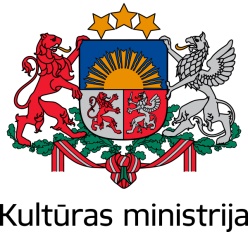 Pieteikums atbalsta saņemšanaiKurzemes mazākumtautību organizācijāmMateriāltehniskās bāzes uzlabošanai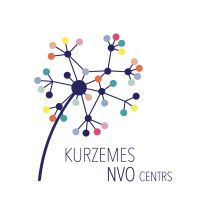 Organizācijas nosaukumsReģistrācijas numursJuridiskā adreseVadītāja vārds un uzvārdsKontaktpersonas vārds un uzvārdsKontaktinformācija (tālrunis un e-pasts)Kādas mazākumtautības pārstāv jūsu organizācija?Organizācijas apraksts Īsumā aprakstiet (ne vairāk kā 1 lapa), ar ko nodarbojas jūsu organizācija, kādi ir tās mērķi, cik un kādi cilvēki tajā darbojas, kādi ir tās lielākie sasniegumi utt. Vajadzības apraktsĪsumā aprakstiet (ne vairāk kā 1 lapa):ko vēlaties iegādāties vai īrēt (tautastērpi, mūzikas instrumenti, aparatūra, biroja tehnika, grāmatas, spēles u.c.)kāpēc jums tas ir nepieciešamsvai un kā tas veicinās organizācijas darbības attīstību, brīvprātīgā darba popularizēšanu un jauniešu iesaisti jūsu organizācijas Izdevumu tāmeIzdevumu tāmeIzdevumu tāmeIzdevumu tāmeIzdevumu tāmeNr.NosaukumsVienas vienības izmaksasSkaitsSumma1.2.Kopā:Kopā:Kopā:Kopā: